COVID-19 Australia: Epidemiology Report 55Reporting period ending 21 November 2021 COVID-19 National Incident Room Surveillance TeamSummaryKeywords: SARS-CoV-2; novel coronavirus; 2019-nCoV; coronavirus disease 2019; COVID-19 ; acute respiratory disease; epidemiology; Australia This reporting period covers the two-week period 8–21 November 2021, with data for this period compared to that from the previous two-week reporting period (25 October – 7 November 2021).1 The focus of this report is on the epidemiological situation in Australia since the beginning of 2021. Readers are encouraged to consult prior reports in this series for information on the epidemiology of cases in Australia in 2020.Acute respiratory illness, testing, public health response measures, virology and the international situation are reported in detail on a four-weekly basis and are not included in this report. The latest information on these topics can be found in Epidemiology Report 54;1 state and territory health websites; the weekly situation reports of the World Health Organization (WHO); and the Department of Health’s current situation and case numbers webpage. From report 46 onward, and unless otherwise specified, tabulated data and data within the text are extracted from the National Interoperable Notifiable Diseases Surveillance System (NINDSS) based on ‘notification received date’ rather than ‘diagnosis date’ (see the Technical Supplement for definitions).2 As a case’s diagnosis date can be several days prior to the date of its notification, there is potential for newly-notified cases to be excluded from the case count in the current reporting period when reporting by ‘diagnosis date’. Using ‘notification received date’ ensures that the case count for the reporting period better reflects the number of newly-notified cases. As the graphs presented in this report, based on NINDSS data, reflect a larger time period (i.e. year to date and entire pandemic), these will continue to be based on diagnosis date to enable a more accurate understanding of infection risk and local transmission.Background and data sourcesSee the Technical Supplement for general information on COVID-19 including modes of transmission, common symptoms and severity.2 ActivityCOVID-19 trends 
(NINDSS and jurisdictional reporting to NIR) The number of cases reported this fortnight was lower than the number reported in the previous fortnight. A total of 18,166 cases were notified in this two-week reporting period (an average of 1,298 cases per day), compared to 21,395 cases (an average of 1,528 cases per day) in the previous reporting period. The majority of cases occurred in Victoria (82%; 14,923/18,166), followed by New South Wales (17%; 2,999/18,166) (Table 1).Table 1: COVID-19 notifications by jurisdiction and source of acquisition, with a notification received date of 8–21 November 2021aa	Source: NINDSS, extract from 23 November 2021 for notifications to 21 November 2021.b	ACT: Australian Capital Territory; NSW: New South Wales; NT: Northern Territory; Qld: Queensland; SA: South Australia; Tas.: Tasmania; Vic.: Victoria; WA: Western Australia.In the year to date, from 1 January to 21 November 2021, there have been 170,420 COVID-19 cases reported nationally. Until the week ending 20 June 2021, the number of weekly cases diagnosed this year had been below 180 cases per week. Since then, cases have increased and there have been over 1,000 cases diagnosed each week since the week ending 25 July 2021 and over 10,000 cases diagnosed each week from the start of September until late October 2021. In the latest fortnight, case numbers remained below 10,000 each week, with approximately 8,600 cases in the first week and 7,000 in the most recent week, noting that this most recent week is likely an underestimate as additional cases may be identified in the coming week that have a diagnosis date in this period (Figure 1). The current peak in 2021 is over 15,000 cases per week, which occurred in the week ending 3 October 2021. This peak considerably surpasses the two distinct peaks experienced in March and July of 2020, when new cases diagnosed per week reached approximately 2,700 and 3,000, respectively (Figure 2). Cumulatively, since the beginning of the pandemic, there have been 198,830 COVID-19 cases reported in Australia to 21 November 2021. Figure 1: COVID-19 notified cases by source of acquisition and diagnosis date, 28 December 2020 – 21 November 2021a,b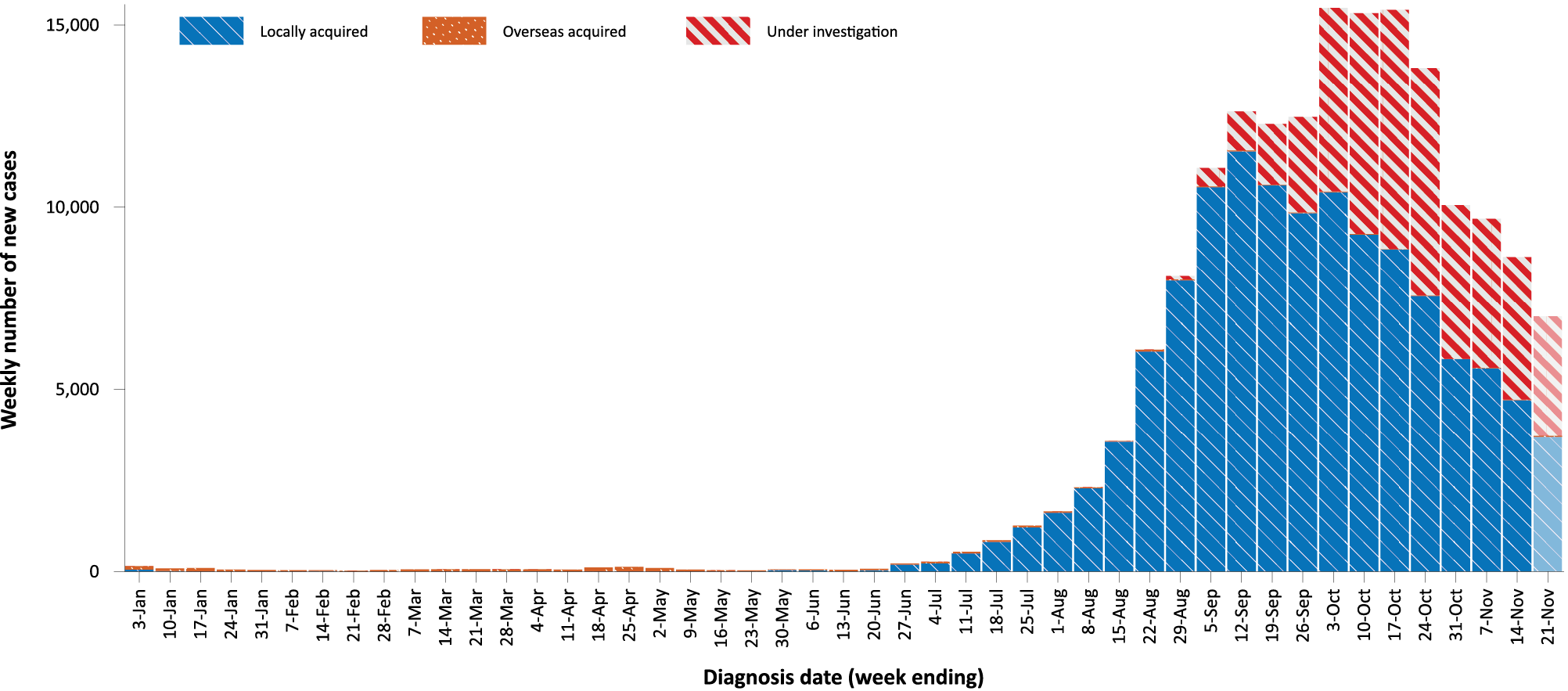 a	Source: NINDSS, extract from 23 November 2021 for notifications to 21 November 2021.b	The lighter bar at the right represents the most recent reporting week and should be interpreted with caution as additional cases may be identified in the coming week that have a diagnosis date during this period.Figure 2: COVID-19 notified cases by source of acquisition and diagnosis date, 2 March 2020 – 21 November 2021a,b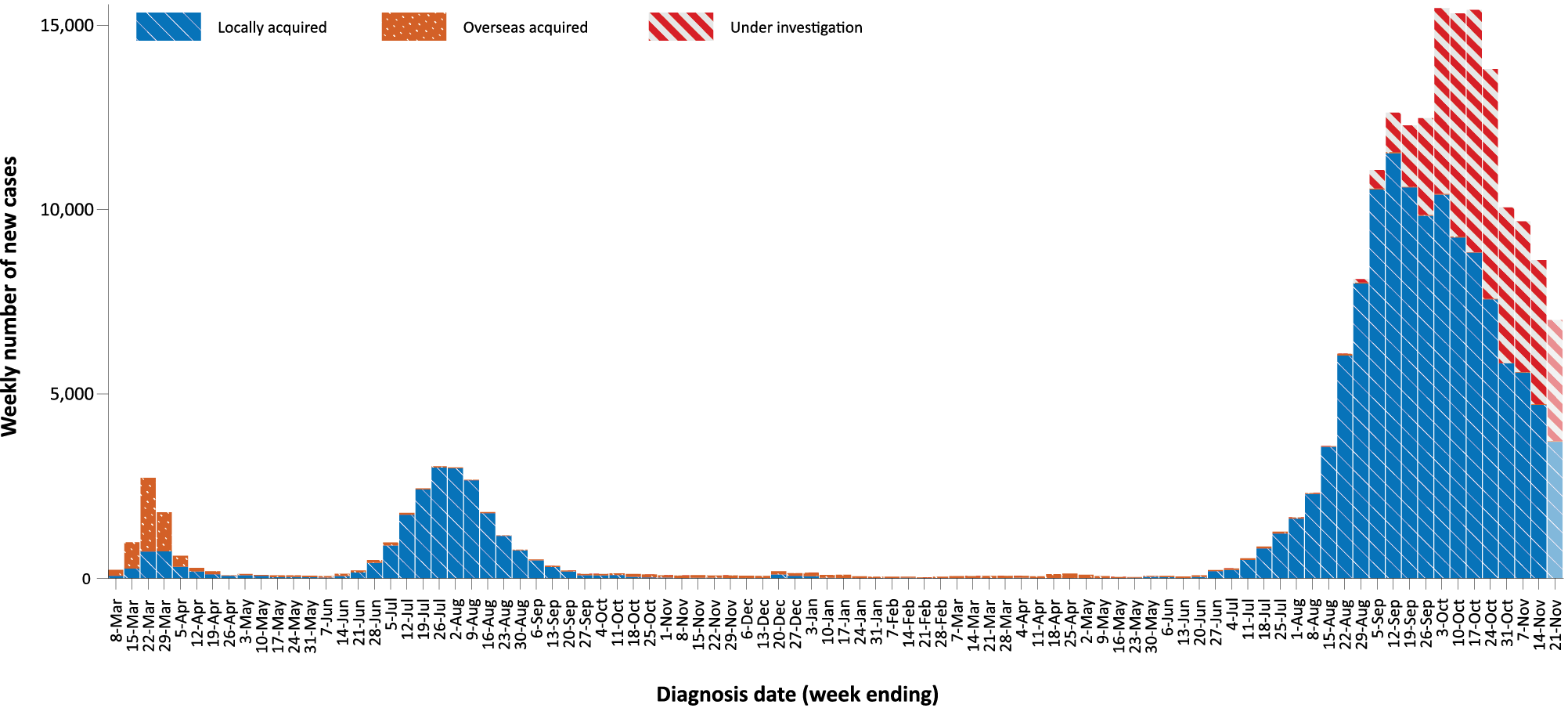 a	Source: NINDSS, extract from 23 November 2021 for notifications to 21 November 2021.b	The lighter bar at the right represents the most recent reporting week and should be interpreted with caution as additional cases may be identified in the coming week that have a diagnosis date during this period. Source of acquisition (NINDSS) In this reporting period, > 99% of cases notified (18,115/18,166) were considered to be acquired within Australia (including cases under initial investigation), comprising 53% (9,717/18,166) identified as cases acquired within the reporting jurisdiction, 46% (8,337/18,166) categorised as cases under initial investigation, and 61 interstate-acquired cases; < 1% of cases (51/18,166) were overseas acquired (Table 1). Victoria reported the majority of locally-acquired cases (82%; 14,922/18,115) in this fortnight, followed by New South Wales (16%; 2,966/18,115) and the Australian Capital Territory (1%; 187/18,115). Cases acquired within the jurisdiction of notification were reported in the Australian Capital Territory, New South Wales, the Northern Territory, Queensland and Victoria. The Australian Capital Territory, New South Wales and the Northern Territory also reported interstate-acquired cases. South Australia, Tasmania and Western Australia did not report any locally-acquired cases.For 2021 to date, Victoria has had the highest notification rate for locally-acquired cases with 1,379.3 notifications per 100,000 population, followed by New South Wales with a rate of 903.6 notifications per 100,000 population and the Australian Capital Territory with a rate of 446.8 notifications per 100,000 population (Table 2).Table 2: Locally-acquired COVID-19 case numbers and rates per 100,000 population by jurisdiction and reporting period, Australia, with a notification received date from 1 January to 21 November 2021aa	Source: NINDSS, extract from 23 November 2021 for notifications to 21 November 2021.b	This total includes cases under initial investigation and excludes overseas-acquired cases and with a missing source of acquisition. In reports prior to report 51, cases under initial investigation were excluded from this total.c	Population data based on Australian Bureau of Statistics (ABS) Estimated Resident Population (ERP) as at June 2020. The ABS June 2020 ERP was ACT: 431,325; NSW: 8,168,893; NT: 246,283; Qld: 5,176,044; SA: 1,770,494; Tas.: 540,781; Vic.: 6,696,630; WA: 2,663,976; Australia: 25,698,093.In the reporting period, New South Wales reported the largest number of overseas-acquired cases (65%; 33/51), followed by Western Australia (16%; 8/51) (Table 1). In the past 28 days (25 October to 21 November 2021), twenty-three percent (16/69) of confirmed overseas-acquired cases reported to the NINDSS had an unknown country of acquisition. Cases acquired in the United Kingdom (21%; 11/53) were the most numerous of those with an identified country of acquisition in the past 28 days, followed by the United States of America (13%; 7/53). Since May 2021, the proportion of air arrivals diagnosed with COVID-19 has remained at less than 1%. On 1 November 2021, several states changed quarantine requirements for vaccinated arrivals. Since then, there has been a substantial increase in the number of air arrivals; however, the proportion of overseas-acquired cases amongst these arrivals has remained less than 1%. The number of cases acquired in different countries is influenced by travel patterns of returning Australians, travel restrictions, and the prevalence of COVID-19 in the country of travel. Demographic features (NINDSS) In this reporting period, the largest proportion of cases occurred in children aged 5 to 11 years (23%; 4,182/18,166). Notification rates were also highest in people aged 5 to 11, at 183.7 per 100,000 population, over twice that of the next highest age group. For this year, the highest rate of infection has been in those aged 5 to 11 years with a rate of 959.4 infections per 100,000 population, followed by people aged 18 to 29 (927.1 per 100,000 population) (Figure 3; Appendix A, Table A.1). Adults aged 70 to 79 years have had the lowest rate of infection this year.Figure 3: Cumulative COVID-19 cases for the calendar year to date, by age group and sex, Australia, with a notification received date of 1 January 2021 – 21 November 2021a,b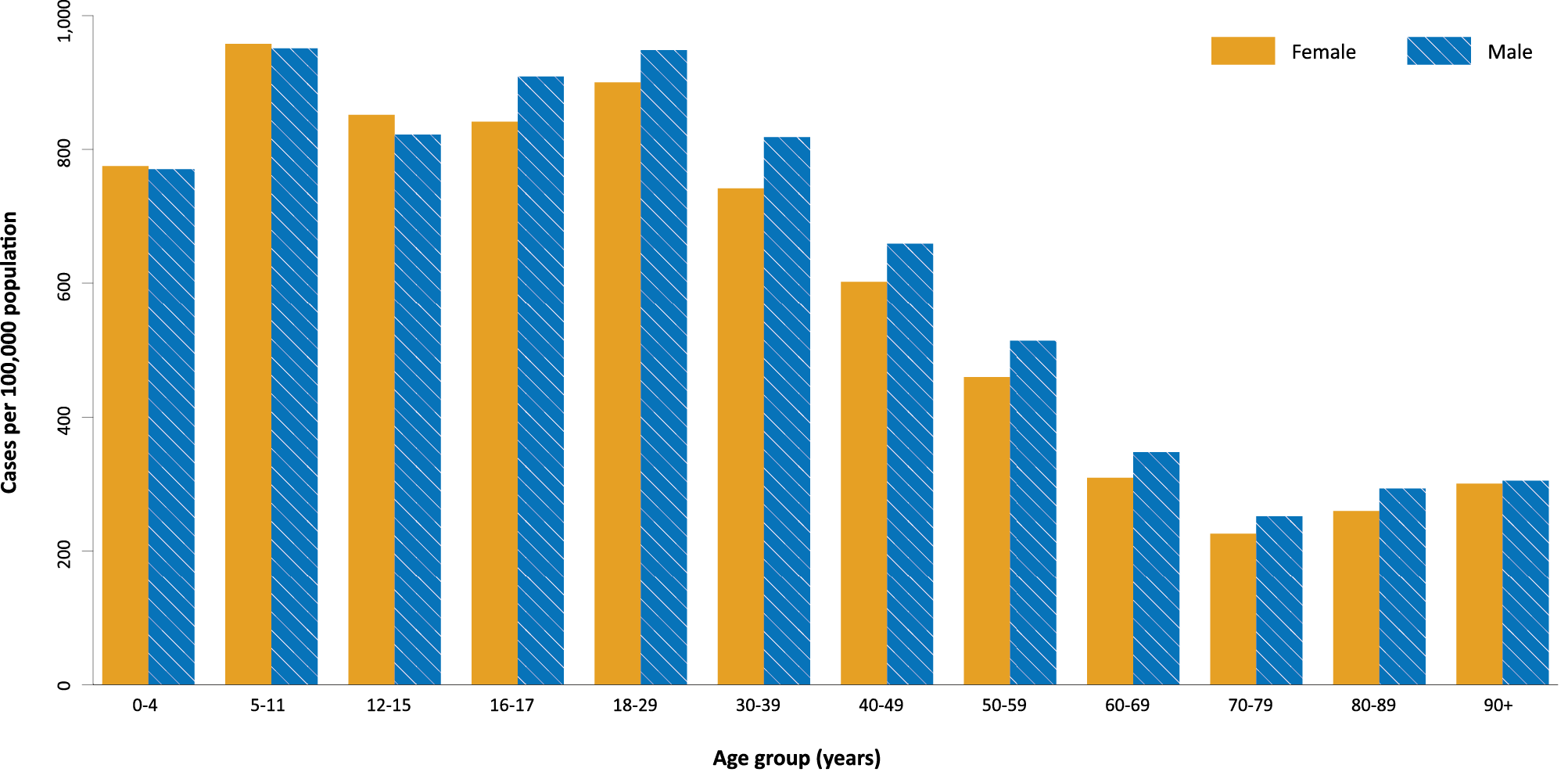 a	Source: NINDSS, extract from 23 November 2021 for notifications to 21 November 2021.b 	Note, from this report, the age groups have been changed to match those used to report severity.Table 3: Confirmed cases of COVID-19 among Aboriginal and Torres Strait Islander peoples by place of acquisition and area of remoteness, 1 January – 21 November 2021aa	Source: NINDSS, extract from 23 November 2021 for notifications to 21 November 2021.b	‘Locally acquired’ includes cases under initial investigation. Note, in reports prior to report 52, ‘locally acquired’ excluded cases under initial investigation.c	‘Remote’ here also includes areas classified as ‘very remote’.Table 4: COVID-19 cases in Aboriginal and Torres Strait Islander people by age group and highest level of illness severity, 1 January 2021 – 7 November 2021aa	Source: NINDSS, extract from 23 November 2021. Includes cases notified from 1 January 2021, with an illness onset up to 7 November 2021. Cases with an illness onset in the last two weeks (8 to 21 November 2021) were excluded to account for the delay between onset and development of severe illness.b	‘Not severe’ includes all cases that were not hospitalised, admitted to ICU or died.In 2021, notification rates were higher among males than females in most age groups, though rates were similar among males and females in those aged 0 to 15 years and were also similar in those over 90 years old (Figure 3; Appendix A, Table A.1). The median age of cases in this reporting period was 26 years (range: 0 to 106 years; interquartile range, IQR: 10 to 42 years), which has gradually decreased from a median of 33 (IQR: 22 to 45 years) at the beginning of 2021. Aboriginal and Torres Strait Islander persons (NINDSS) During the reporting period, there were 869 new cases notified in Aboriginal and Torres Strait Islander people, with 520 from New South Wales, 290 from Victoria, 31 from the Northern Territory, 25 from the Australian Capital Territory and three from Queensland. Since the beginning of 2021, there have been 8,384 confirmed cases of COVID-19 notified in Aboriginal and Torres Strait Islander people, representing 5% (8,384 /170,421) of all confirmed cases this year. Of the locally-acquired cases notified in Aboriginal and Torres Strait Islander people in 2021 to date, 42% (3,487/8,384) resided in a regional or remote area (Table 3).The majority of cases reported in Aboriginal and Torres Strait Islander people in 2021 have been associated with the Sydney metropolitan and regional outbreaks in New South Wales. There have been 6,702 locally-acquired cases reported in Aboriginal and Torres Strait Islander people in New South Wales since 16 June 2021 when the Sydney metropolitan outbreak began, with 41% (2,742/6,702) of these cases reported in regional and remote residents. Since the start of the pandemic, there have been 16 COVID-19-associated deaths in Aboriginal and Torres Strait Islander people, all of which were associated with the current outbreaks in New South Wales. In Victoria, there have been 1,392 locally acquired Aboriginal and Torres Strait Islander cases reported since the start of the Victorian outbreak on 5 August 2021, with 50% (701/1,392) of these cases in regional residents. In the Australian Capital Territory, there have been 237 cases reported in Aboriginal and Torres Strait Islander people since the start of the outbreak, representing approximately 12% of cases overall. During the reporting period, the Northern Territory reported 31 locally acquired cases in Aboriginal and Torres Strait Islander people, with the first case reported on 15 November 2021. This is the first time since the beginning of the pandemic that the Northern Territory has reported Aboriginal and Torres Strait Islander cases acquired within the state.Cumulatively, since the beginning of the epidemic in Australia, there have been 8,583 cases in Aboriginal and Torres Strait Islander people, representing approximately 4% (8,583/198,830) of all confirmed cases in Australia. Indigenous status was unknown for approximately 19% (38,386/198,830) of confirmed cases, with the majority of these associated with more recently-reported cases, especially in Victoria and New South Wales.Up to 21 November 2021, it has been 0 days since the last locally-acquired Aboriginal and Torres Strait Islander case was diagnosed and 127 days since the last overseas-acquired Aboriginal and Torres Strait Islander case was diagnosed. To date, the majority of Aboriginal and Torres Strait Islander cases were reported as locally acquired (92%; 7,853/8,538), with 37 cases that were overseas acquired and 648 cases under investigation (most of which are known to be locally acquired). The median age of locally-acquired Aboriginal and Torres Strait Islander cases is 20 years old (range 0 to 99 years, IQR: 9 to 34 years), while the median age of overseas-acquired cases is 40 years old (range 7 to 75 years; IQR: 27 to 57 years). Overall, the distribution among males and females was similar at 49% and 51% of cases, respectively.Given the delay between onset and severe illness, cases with an onset in the last two weeks were excluded from the following analysis on severity. In 2021, based on the highest level of severity reported for cases with an illness onset up to 7 November 2021, 0.2% of cases in Aboriginal and Torres Strait Islander people were reported to have died, 1.0% of cases required intensive care and a further 9.3% required admission to hospital (Table 4). Note that hospitalisation data in NINDSS should be interpreted with caution: hospitalisation is not always reflective of severe illness, as cases may be hospitalised for reasons other than clinical COVID-19 related care; additionally, hospitalisation and intensive care unit (ICU) status in NINDSS is likely incomplete.Vaccinations (Department of Health) As of 21 November 2021, a total of 38,454,860 doses of COVID-19 vaccine had been administered (Table 5), including 1,095,995 doses provided to aged care and disability residents. Nationally, 18,866,665 people aged 16 years or over (91.5%) had received at least one dose. This includes 17,550,642 people aged 16 and over (85.1%) who were fully vaccinated (Table 5). Among people aged 12–15 years, 920,840 people (74.0%) had received at least one dose, including 772,539 (62.1%) who were fully vaccinated.Table 5: Total number of vaccinations administered, by jurisdiction, Australia, 21 November 2021aa	Source: Australian Government Department of Health website.3b	Includes people who are fully vaccinated.c	Commonwealth vaccine doses administered in aged care and disability facilities.d	Commonwealth vaccine doses administered in primary care settings.Clusters and outbreaksSydney Metropolitan Outbreak and New South Wales Regional Outbreak – New South WalesIn total, as at 21 November 2021, there had been 73,924 locally-acquired cases, including 567 deaths, reported in New South Wales following notification of the outbreak’s first case on 16 June 2021. Genomic testing results showed that the first case was infected with the Delta SARS-CoV-2 variant of concern (B.1.617.2); however, the sequence did not match cases from the Victorian Delta variant outbreak that occurred from May to June 2021. This sequence had not been seen in Australia previously, but matched one from the United States of America.Overall, the number of new locally-acquired cases (including cases under initial investigation) continued to decrease this fortnight, with 2,966 cases reported this reporting period, compared to 3,189 such cases reported in the previous reporting period. Following the initial start of the outbreak in south-east Sydney, the largest number of new cases were subsequently reported among residents of south-western and western Sydney, with cases also reported in residents of regional and remote areas in New South Wales, particularly in western New South Wales. In the reporting period, the proportion of locally-acquired cases in regional and remote residents decreased; 30% (897/2,966) of locally-acquired cases in NSW this reporting period were in residents of regional or remote areas, compared with 39% (1,241/3,189) in the previous reporting period. Regional areas with current outbreaks during this reporting period included the Hunter New England, Mid-North Coast and Albury-Wodonga regions.Metropolitan Melbourne and Victorian Regional Outbreak – VictoriaAs at 21 November 2021, there had been 90,602 locally-acquired cases, including 461 deaths, reported in Victoria since two unlinked cases were reported on 5 August 2021. Investigations into the source of the outbreak were ongoing, but genomic testing had determined that these outbreaks involved the Delta variant and were genomically closely associated with recent clusters in New South Wales and the previous two seeding events in Victoria from July 2021.Overall, the number of new locally-acquired cases decreased this reporting period, with 14,922 locally-acquired cases (including cases under initial investigation) reported in Victoria this fortnight, compared to 18,033 in the previous fortnight. Most new cases in the outbreak were across several parts of Greater Melbourne. In the reporting period, the proportion of cases in regional remote residents decreased, with 11% (1,636/14,922) of locally-acquired cases reported in Victoria this reporting period being in residents of regional or remote areas, compared to 15% (2,768/18,033) in the previous reporting period.Canberra – Australian Capital TerritoryAs at 21 November 2021, a total of 1,929 cases had been reported in the Australian Capital Territory’s outbreak, including 11 deaths. The first case in the Territory’s outbreak, which was the first locally-acquired case in the Australian Capital Territory in over a year, was reported on 12 August 2021 and was confirmed to have the Delta variant. The source of infection remained under investigation at the end of this reporting period, though it was genomically related to the Sydney Metropolitan Outbreak. The number of new locally-acquired cases (including cases under initial investigation) in the Australian Capital Territory during this reporting period (187) was higher than the number in the previous reporting period (145).Northern Territory outbreak – Northern TerritoryAs at 21 November 2021, there had been 34 locally-acquired cases reported in the Northern Territory since 5 November 2021. An initial four cases were detected between 5 November and 10 November 2021, associated with a traveller from Melbourne. Exposure sites from these cases were identified in both Darwin and Katherine local government areas. A second cluster, which, as of 21 November 2021, comprised 30 locally-acquired cases in the Katherine, Robinson River and surrounding homelands, was first reported on 15 November 2021. The two clusters were genomically linked, however the epidemiological link remained under investigation. Current areas of concern at the end of this reporting period included Katherine, Robinson River and Binjari. Goondiwindi cluster – QueenslandA total of eight locally-acquired cases was reported as part of a cluster in Goondiwindi, Queensland. The first case in the cluster was reported on 4 November 2021 and is believed to have acquired their infection in Moree, New South Wales. The most recent cases associated with this cluster were reported on 12 November 2021. Severity (NINDSS, SPRINT-SARI) Hospitalisation and intensive care unit admissionGiven the delay between illness onset and severe illness, to provide a more accurate assessment of the highest level of severity, cases with an onset in the last two weeks were excluded from the analysis. In 2021, based on the highest level of severity reported for cases with an illness onset up to 7 November 2021, 0.7% of cases were reported to have died; a further 1.2% of cases required intensive care; and a further 8.4% required admission to hospital (Table 6). Note that hospitalisation data in NINDSS should be interpreted with caution: hospitalisation is not always reflective of severe illness, as cases may be hospitalised for reasons other than clinical COVID-19 related care; additionally, hospitalisation and intensive care unit (ICU) status in NINDSS is likely incomplete.Table 6: COVID-19 cases by age group and highest level of illness severity, 1 January 2021 – 7 November 2021aa	NINDSS, extract from 23 November 2021. Includes cases notified from 1 January 2021, with an illness onset up to 7 November 2021; cases with an illness onset in the last two weeks (8 to 21 November 2021) were excluded to account for the delay between onset and development of severe illness.b	‘Not severe’ includes all cases that were not hospitalised, admitted to ICU or died.In the year to date to 21 November 2021, there were 1,984 COVID-19 cases admitted to ICUs participating in the sentinel surveillance system, Short Period Incidence Study of Severe Acute Respiratory Infection (SPRINT-SARI), 4 with 58 of these admitted during this reporting period (8–21 November 2021).Risk factors for severe diseaseThe proportion of cases who were admitted to hospital generally increased as a person’s age increased (Table 6).Comorbidity data extracted from SPRINT-SARI reflect the sickest patients with COVID-19 managed in ICU; data are therefore not generalisable to all cases (Table 7). In patients admitted to ICU with COVID-19 since 1 February 2021, the most prevalent comorbidity was obesity (a body mass index of > 30 or weight over 120 kg), followed by diabetes. Of those adult patients admitted to ICU this year for whom comorbidity data was known, 64% (1,043/1,629) had at least one comorbidity; 36% (586/1,629) of patients had none of the listed comorbidities recorded.Table 7: Comorbidities for adult COVID-19 cases (aged greater than or equal to 18 years) amongst those admitted to ICU, Australia, 1 February 2021 – 21 November 2021aa	Source: SPRINT-SARI. Only includes adult cases (≥ 18 years old) and excludes those with missing data on comorbidities or where comorbidity is unknown.b	Includes asthma.c 	Includes chronic respiratory conditions, cardiac disease (excluding hypertension), immunosuppressive condition/therapy, diabetes, obesity, liver disease, renal disease and neurological disorder.COVID-19 deathsIn the past two weeks, there were 113 deaths associated with COVID-19: ninety-two in Victoria and 21 in New South Wales. This brings the total number of COVID-19-associated deaths in 2021 to 1,058 (Table 8).Table 8: Deaths associated with COVID-19 by reporting period, Australia, 1 January 2020 – 21 November 2021aa	Source: NINDSS, extract from 23 November 2021 for notifications to 21 November 2021.AcknowledgementsWe thank public health staff from incident emergency operations centres and public health units in state and territory health departments, and the Australian Government Department of Health, along with state and territory public health laboratories.Author detailsCorresponding authorCOVID-19 National Incident Room Surveillance TeamAustralian Government Department of Health, GPO Box 9484, MDP 14, Canberra, ACT 2601.Email: epi.coronavirus@health.gov.auReferencesCOVID-19 National Incident Room Surveillance Team. COVID-19 Australia: Epidemiology Report 54: Reporting period ending 7 November 2021. Commun Dis Intell (2018). 2021;45. doi: https://doi.org/10.33321/cdi.2021.45.62. COVID-19 National Incident Room Surveillance Team. Technical supplement.COVID-19 Australia: Epidemiology reporting. Commun Dis Intell (2018). 2021;45. doi: https://doi.org/10.33321/cdi.2021.45.2.Australian Government Department of Health. Vaccination numbers and statistics. [Internet.] Canberra: Australian Government Department of Health; 2021. [Accessed on 23 November 2021.] Available from: https://www.health.gov.au/initiatives-and-programs/covid-19-vaccines/numbers-statistics.Australian and New Zealand Intensive Care Research Centre (ANZIC-RC). SPRINT-SARI: Short period incidence study of severe acute respiratory infection. [Internet.] Melbourne: Monash University; 2020. Available from: https://www.monash.edu/medicine/sphpm/anzicrc/research/sprint-sari. Appendix A: Supplementary figures and tablesTable A.1: COVID-19 cases and rates per 100,000 population, by age group, sex and diagnosis date Australia, 21 November 2021a,ba	Source: NINDSS, extract from 23 November 2021 for notifications to 21 November 2021. Excludes cases where age or sex data is missing.b	Population data based on Australian Bureau of Statistics (ABS) Estimated Resident Population (ERP) as at June 2020.c	From this report, the age groups have been changed to match those used to report severity.Communicable Diseases IntelligenceISSN: 2209-6051 OnlineCommunicable Diseases Intelligence (CDI) is a peer-reviewed scientific journal published by the Office of Health Protection and Response, Department of Health. The journal aims to disseminate information on the epidemiology, surveillance, prevention and control of communicable diseases of relevance to Australia.Editor: Jennie HoodDeputy Editor: Simon PetrieDesign and Production: Kasra YousefiEditorial Advisory Board: David Durrheim, Mark Ferson, John Kaldor, Martyn Kirk and Linda SelveyWebsite: http://www.health.gov.au/cdi Contacts
CDI is produced by the Office of Health Protection and Response, Australian Government Department of Health, GPO Box 9848, (MDP 6) CANBERRA ACT 2601Email: cdi.editor@health.gov.au Submit an Article
You are invited to submit your next communicable disease related article to the Communicable Diseases Intelligence (CDI) for consideration. More information regarding CDI can be found at: http://health.gov.au/cdi. Further enquiries should be directed to: cdi.editor@health.gov.au.This journal is indexed by Index Medicus and Medline.Creative Commons Licence - Attribution-NonCommercial-NoDerivatives CC BY-NC-ND© 2021 Commonwealth of Australia as represented by the Department of HealthThis publication is licensed under a Creative Commons Attribution-NonCommercial-NoDerivatives 4.0 International Licence from https://creativecommons.org/licenses/by-nc-nd/4.0/legalcode (Licence). You must read and understand the Licence before using any material from this publication.Restrictions
The Licence does not cover, and there is no permission given for, use of any of the following material found in this publication (if any): the Commonwealth Coat of Arms (by way of information, the terms under which the Coat of Arms may be used can be found at www.itsanhonour.gov.au);  any logos (including the Department of Health’s logo) and trademarks;any photographs and images; any signatures; andany material belonging to third parties. Disclaimer
Opinions expressed in Communicable Diseases Intelligence are those of the authors and not necessarily those of the Australian Government Department of Health or the Communicable Diseases Network Australia. Data may be subject to revision.Enquiries
Enquiries regarding any other use of this publication should be addressed to the Communication Branch, Department of Health, GPO Box 9848, Canberra ACT 2601, or via e-mail to: copyright@health.gov.au Communicable Diseases Network Australia
Communicable Diseases Intelligence contributes to the work of the Communicable Diseases Network Australia.
http://www.health.gov.au/cdnaSourcebACTNSWNTQldSATas.Vic.WAAustraliaOverseas13333201851Locally acquired - acquired within jurisdiction of notification1752,894335006,61009,717Locally acquired - acquired interstate124810000061Under initial investigation02401008,31208,337Missing source of acquisition000000000Total new cases1882,9993792014,923818,166JurisdictionReporting periodReporting periodCases this yearCases this yearJurisdiction8–21 November 202125 October 2021 – 7 November 20211 January 2021 – 21 November 20211 January 2021 – 21 November 2021JurisdictionNumber of casesbNumber of casesbNumber of casesbRate per 100,000 populationcACT1871451,927446.8NSW2,9663,18973,808903.6NT3435421.9Qld672675.2SA00412.3Tas.0030.6Vic.14,92218,03392,3681,379.3WA00170.6Australia18,11521,377168,485655.6JurisdictionLocally acquired, AustraliabLocally acquired, AustraliabLocally acquired, AustraliabLocally acquired, AustraliabLocally acquired, AustraliabLocally acquired, AustraliabOverseas acquiredTotalJurisdictionMajor cityInner regionalOuter regionalRemotecOverseas residentUnknownOverseas acquiredTotalACT235000020237NSW3,9051,71766935755016,704NT0033100034Qld426000315SA00000000Tas.01000001Vic.68949820300201,392WA00000011Australia4,8332,21888138855458,384Age groupCountCountCountCountCount% of total cases by age group% of total cases by age group% of total cases by age groupAge groupNot severebHospitalised onlyICUDiedTotal casesHospitalised onlyICUDiedAge groupNot severeb(not ICU or died)(but not died)DiedTotal cases(not ICU or died)(but not died)Died0–488345009284.8%0.0%0.0%5–111,35130201,3832.2%0.1%0.0%12–1571427207433.6%0.3%0.0%16–1732020203425.8%0.6%0.0%18–291,5751801301,76810.2%0.7%0.0%30–399281411301,08213.0%1.2%0.0%40–4960311816374015.9%2.2%0.4%50–593487115443816.2%3.4%0.9%60–691285512419927.6%6.0%2.0%70–792722525639.3%8.9%3.6%80–8965031435.7%0.0%21.4%90+1100250.0%0.0%0.0%Unknown000000.0%0.0%0.0%Total6,88471580167,6959.3%1.0%0.2%JurisdictionTotal number of doses administeredPercentage of people aged 16 and over who have had at least one dosebPercentage of people aged 16 and over who are fully vaccinatedACT943,620> 95%> 95%NSW12,844,15594.4%91.9%NT367,90186.0%73.4%Qld6,951,77284.6%73.4%SA2,478,28887.2%77.4%Tas.820,48292.6%84.8%Vic.10,542,67893.0%89.2%WA3,505,96484.4%72.9%Aged care and disability facilitiesc1,095,995NANAPrimary cared21,695,737NANATotal38,454,86091.5%85.1%Age groupCountCountCountCountCount% of cases% of cases% of casesAge groupNot severebHospitalised onlyICUDiedTotal casesHospitalised onlyICUDiedAge groupNot severeb(not ICU or died)(not died)DiedTotal cases(not ICU or died)(not died)0–410,4094646010,8794.3%0.1%0.0%5–1117,79032611118,1281.8%0.1%< 0.05%12–159,261268929,5402.8%0.1%< 0.05%16–174,7061551304,8743.2%0.3%0.0%18–2934,1272,183177836,4956.0%0.5%< 0.05%30–3924,3802,3142701726,9818.6%1.0%0.1%40–4916,5822,0673393719,02510.9%1.8%0.2%50–5911,6711,8074409514,01312.9%3.1%0.7%60–696,1211,4713631678,12218.1%4.5%2.1%70–792,5631,0521772634,05525.9%4.4%6.5%80–891,023723383112,09534.5%1.8%14.8%90+266170112756430.1%0.2%22.5%Age unknown6100714.3%0.0%0.0%Total138,90513,0011,8441,028154,7788.4%1.2%0.7%ComorbidityICU casesa (n = 1,629) (%)Cardiac disease (n = 1,619)180 (11)Chronic respiratory condition (n = 1,621) b244 (15)Diabetes (n = 1,613)474 (29)Obesity (n = 1,585)554 (35)Chronic renal disease (n = 1,617)86 (5)Chronic neurological condition (n = 1,616)47 (3)Malignancy (n = 1,619)50 (3)Chronic liver disease (n = 1,620)41 (3)Immunosuppression (n = 1,616)62 (4)Number of specified comorbidities (n = 1,502) a,b,cNumber of specified comorbidities (n = 1,502) a,b,cOne or more1,043 (64)Two or more463 (28)Three or more159 (10)No comorbidities586 (36)Reporting periodNumber of deathsReporting period 8–21 November 2021113Year to date (2021) 1 January – 21 November 20211,058Epidemic to date 1 January – 21 November 20211,966Age groupcThis reporting periodThis reporting periodThis reporting periodThis reporting periodThis reporting periodThis reporting periodThis yearThis yearThis yearThis yearThis yearThis yearAge groupc8–21 November 20218–21 November 20218–21 November 20218–21 November 20218–21 November 20218–21 November 20211 January – 21 November 20211 January – 21 November 20211 January – 21 November 20211 January – 21 November 20211 January – 21 November 20211 January – 21 November 2021Age groupcCasesCasesCasesRate per 100,000 populationRate per 100,000 populationRate per 100,000 populationCasesCasesCasesRate per 100,000 populationRate per 100,000 populationRate per 100,000 populationAge groupcMaleFemalePeopleMaleFemalePeopleMaleFemalePeopleMaleFemalePeople0–46906471,34386.185.686.36,1705,85512,070770.2775.0775.45–112,1532,0134,182184.3181.6183.711,10810,61521,839950.9957.8959.412–155075271,04079.487.183.65,2515,15310,442821.9851.7839.516–1715317332851.160.956.22,7242,3895,133908.9841.3879.518–291,5551,6433,20572.179.275.820,44218,67139,214948.5900.1927.130–391,2851,5042,79669.279.174.415,19214,10129,379818.1741.7781.740–491,0641,0482,11765.262.964.210,74610,02720,818659.0601.9631.550–596867211,41145.045.145.27,8267,34215,204513.9459.5487.260–6943842687033.530.632.34,5394,2978,860347.3309.1328.570–7927024151329.624.927.32,2932,1844,489251.5225.6238.880–8911815227131.832.132.11,0871,2292,327293.1259.4275.590 and over34569046.540.542.6223415638304.7300.4301.9